Child’s Details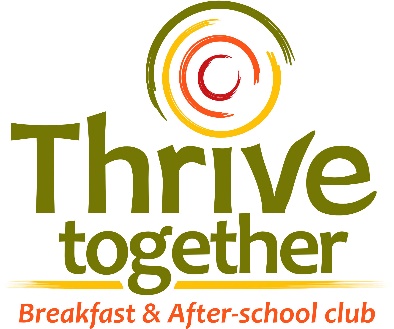 Are you applying for places for any additional children?   No/Yes  (delete as appropriate)If Yes, please write their name/s below and fill in a separate application form for each child:Parents/ Guardian/ Carer DetailsAbout your ChildDAYS / SESSIONS REQUESTEDPlease return your completed from by email to lanicccclub@gmail.com.Club Application Form
Any information you provide on this form will be held 
securely and in confidence. It will only be used for the
 purpose of operating Thrive Together Club 
(hereby known as ‘The Club’ ).First Name:Surname:
Date of Birth :School they attend:Child 2:Child 3:Person 1Relationship to child:Title:First name: Surname:Home Address:Work Address:Mobile telephone:Email address:Person 2Relationship to child:Title:First name: Surname:Home Address:Work Address:Mobile telephone:Email address:Please detail any additional/special needs your child has:(please provide full details)N/APlease detail any medical needs your child has: (please provide full details, if medication is needed an additional medication form will need to be completed)N/AFavourite activities: Is there anything your child doesn’t like (particular foods, games etc.) or is scared of? N/AAny additional information: 
Please indicate which days / sessions you would like your child to attend The Club. 
Unfortunately, we cannot guarantee that you will be allocated the days that you request.
Please indicate which days / sessions you would like your child to attend The Club. 
Unfortunately, we cannot guarantee that you will be allocated the days that you request.Preferred start date:              ASAP: ☐         Specific date: Breakfast ClubMonTueWedThuFri(Please tick the sessions that you would like your child to attend)Afterschool ClubMonTueWedThuFri(Please tick the sessions that you would like your child to attend)Please provide any additional information about the sessions requested, such as whether you can be flexible about which days you require.  This will help us schedule the children to places as fairly and as inclusively as possible: